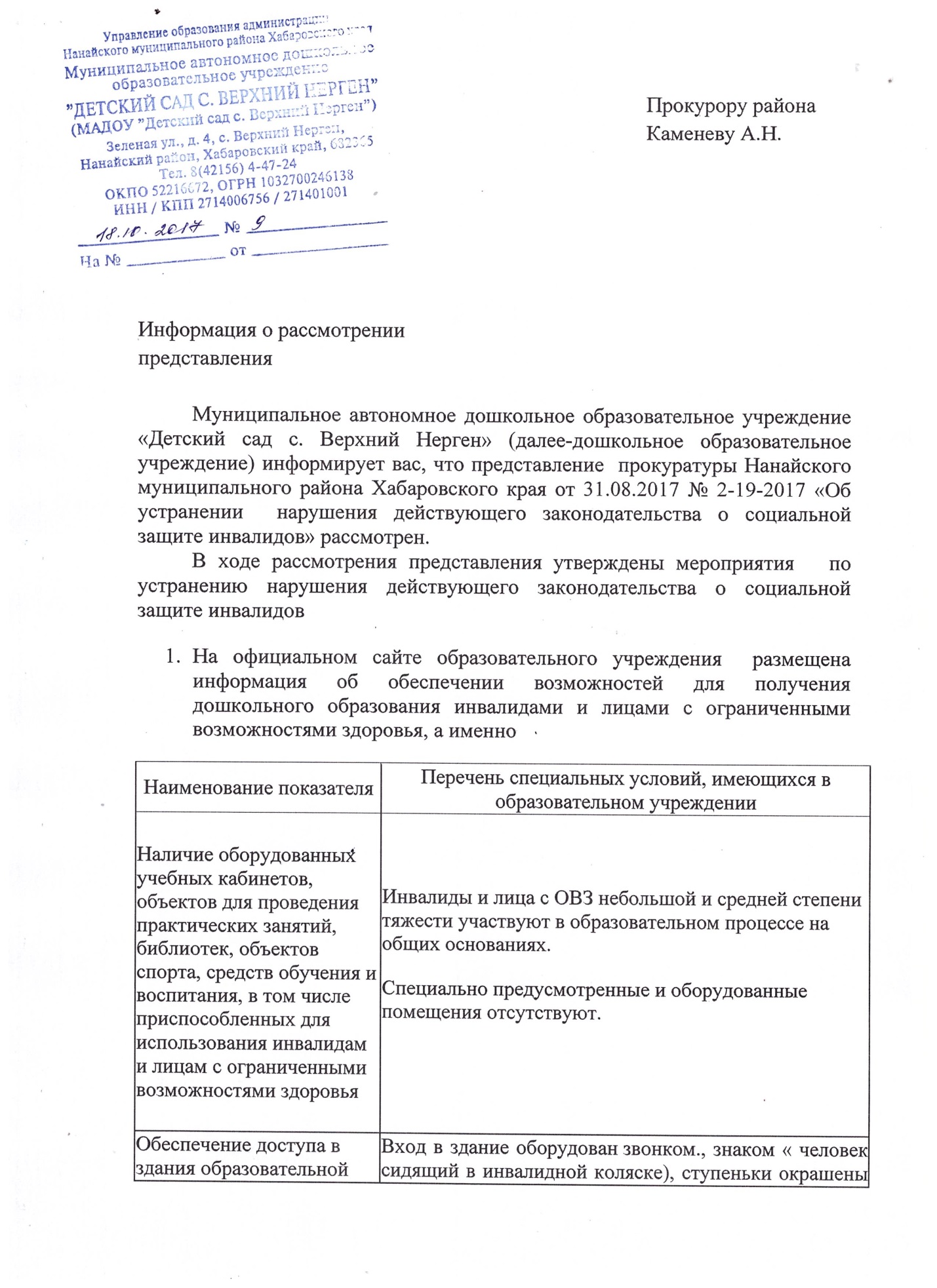                                                                                                Прокурору района Каменеву А.Н.Информация о рассмотрении представленияМуниципальное автономное дошкольное образовательное учреждение «Детский сад с. Верхний Нерген» (далее-дошкольное образовательное учреждение) информирует вас, что представление  прокуратуры Нанайского муниципального района Хабаровского края от 31.08.2017 № 2-19-2017 «Об устранении  нарушения действующего законодательства о социальной защите инвалидов» рассмотрен.В ходе рассмотрения представления утверждены мероприятия   по устранению нарушения действующего законодательства о социальной защите инвалидовНа официальном сайте образовательного учреждения  размещена информация об обеспечении возможностей для получения дошкольного образования инвалидами и лицами с ограниченными возможностями здоровья, а именно 2. Размещение информации на официальном сайте образовательного учреждения возложено на руководителя образовательного учреждения. Привлечение к дисциплинарной ответственности руководителя образовательного учреждения не представляется возможным, так как данные полномочиями  наделено управление образования Нанайского муниципального района, в лице начальника управления образования   Кудрешовой О.В.Заведующий                                                  А.Л.Ходжер  Ходжер Анна Леонидовна8 (42156) 4 47 24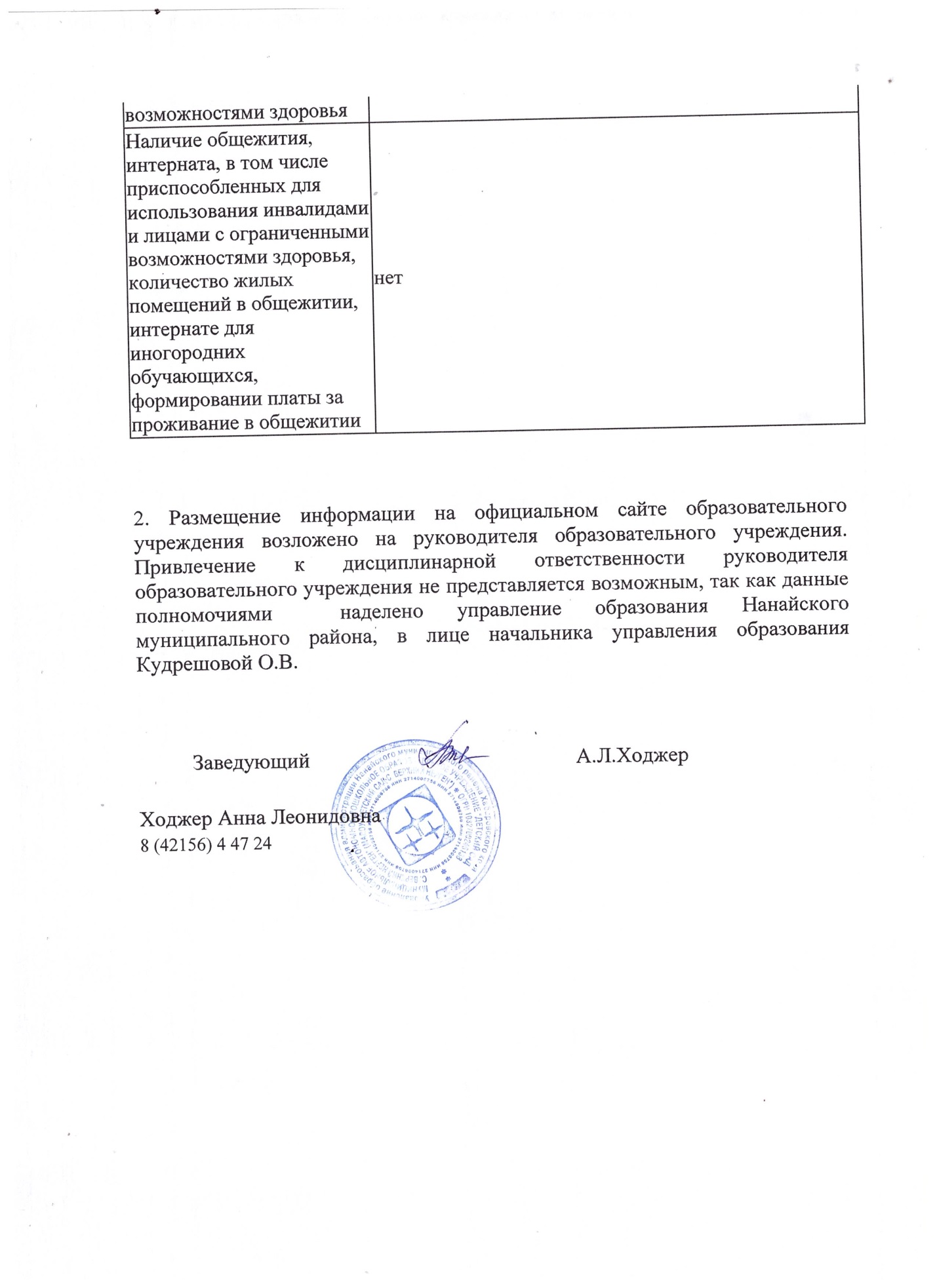 Наименование показателяПеречень специальных условий, имеющихся в образовательном учрежденииНаличие оборудованных учебных кабинетов, объектов для проведения практических занятий, библиотек, объектов спорта, средств обучения и воспитания, в том числе приспособленных для использования инвалидам и лицам с ограниченными возможностями здоровьяИнвалиды и лица с ОВЗ небольшой и средней степени тяжести участвуют в образовательном процессе на общих основаниях.Специально предусмотренные и оборудованные помещения отсутствуют.Обеспечение доступа в здания образовательной организации инвалидов и лиц с ограниченными возможностями здоровья.Вход в здание оборудован звонком., знаком « человек сидящий в инвалидной коляске), ступеньки окрашены в ярко желтый цвет, на каждой  входной двери изображен ярко- желтый круг.Конструктивные особенности здания МАДОУ «Детский сад с. Верхний Нерген» не предусматривают наличие подъемников.Тактильные плитки, напольные метки, устройства для закрепления инвалидных колясок, поручни внутри помещений, в здании  отсутствуют т.к. здание типовоеПри необходимости для обеспечения доступа в здание образовательной организации инвалиду или лицу с ОВЗ будет предоставлено сопровождающее лицо.Условия питания обучающихся, в том числе инвалидов и лиц с ограниченными возможностями здоровьяДля воспитанников МАДОУ «Детский сад с. Верхний Нерген» предусматривается организация 3-х питания, по 10-ти дневному меню.Ежедневно проводится витаминизация 3-го блюда пищевой аскорбиновой кислотой.Создание отдельного меню для инвалидов и лиц с ОВЗ не практикуется.Условия охраны здоровья обучающихся, в том числе инвалидов и лиц с ограниченными возможностями здоровьяВ Учреждении имеются медицинский кабинет (изолятор), бактерицидные облучатель для очищения воздуха в 2 младшей группе.Медицинское обслуживание детей в детском саду  осуществляется КГБУЗ «Троицкая ЦРБ» на основании соглашения о совместной деятельности по организации медицинского обслуживания воспитанников от  01.10.2015г.   Проведение профилактических прививок осуществляется  согласно плану проведения профилактических прививок.Санитарно-гигиеническое состояние ДОУ соответствует требованиям СанПин 2.4.1.3049-13: световой, воздушный и питьевой режимы поддерживаются в норме. С целью снижения заболеваемости проводятся профилактические и закаливающие мероприятия (утренняя и корригирующая гимнастика с использованием дыхательных упражнений, воздушные ванны, правильная организация прогулки, соблюдение температурного режима в течение дня).    Учреждение  обслуживают  медицинский  работник.Ежегодно составляется комплексный план оздоровления детей, который включает в себя оздоровительные мероприятия: закаливающие мероприятия; витаминотерапия, вакцинопрофилактикаДля поддержания здоровья детей, в летний период, проводятся закаливающие процедуры: воздушные и солнечные ванны, бодрящая гимнастика, мытье рук и ног прохладной водой, игры с водой на прогулке, хождение босиком. А так же, в летний период повышается общая калорийность питания на 10-15%, за счет включения свежих овощей, фруктов, ягод, соков, кисломолочных продуктов.Доступ к информационным системам и информационно- телекоммуникационным сетям, в том числе приспособленным для использования инвалидам и лицам с ограниченными возможностями здоровьяДоступ к профессиональным базам данных, информационным справочным и поисковым системам, а также иным информационным ресурсам обеспечивается административным, педагогическим работникам и специалистам.Доступ детей, в том числе инвалидов и лиц с ограниченными возможностями здоровья к информационным системам и информационно - телекоммуникационным сетям не предусмотрен .Наличие специальных технических средств обучения коллективного и индивидуального использования для инвалидов и лиц с ограниченными возможностями здоровьяСпециальных технических средств обучения коллективного и индивидуального использования для инвалидов и лиц с ограниченными возможностями здоровья не предусмотрено.Кадровое обеспечение образования(наличие в штате организации педагогических работников, имеющих основное образование и (или) получивших дополнительное образование для обучения инвалидов и лиц с ограниченными возможностями здоровьяВ штате учреждения педагогических работников, имеющих основное образование и (или) получивших дополнительное образование для обучения инвалидов и лиц с ограниченными возможностями здоровья нет.Наличие общежития, интерната, в том числе приспособленных для использования инвалидами и лицами с ограниченными возможностями здоровья, количество жилых помещений в общежитии, интернате для иногородних обучающихся, формировании платы за проживание в общежитиинет